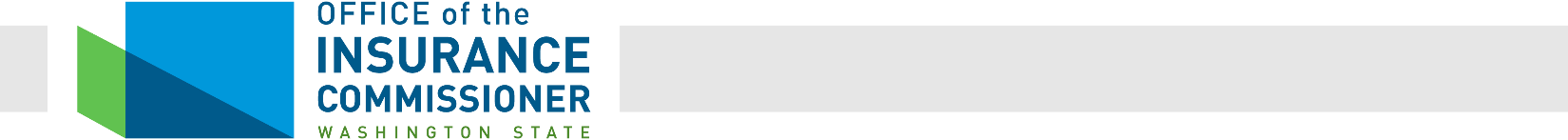 TEN DAY NOTICE SUBSEQUENT PRESENTATION OF AN APPROVED COURSE(WA 10 Day 1-2017)Instructions: Submit this form to insedu@oic.wa.gov if the presentation is within the next 3 months and will be available in Washington. Use this form to submit a new notice or to change or cancel a previous notice before the presentation date.You can enter up-to three presentation dates for this course. This is not an approval request so you will not receive a reply.New notice:    Change previous notice:    Cancel previous notice:    (Select one)Provider number:      Approved instruction method:  Classroom  or Webinar   (Select one)Course number:        (Enter only one course number)Date of class:           Class start time:           Class end time:         Date of class:           Class start time:           Class end time:      Date of class:           Class start time:           Class end time:      Classroom location. Building name and address:      orWebinar log-in instructions:      